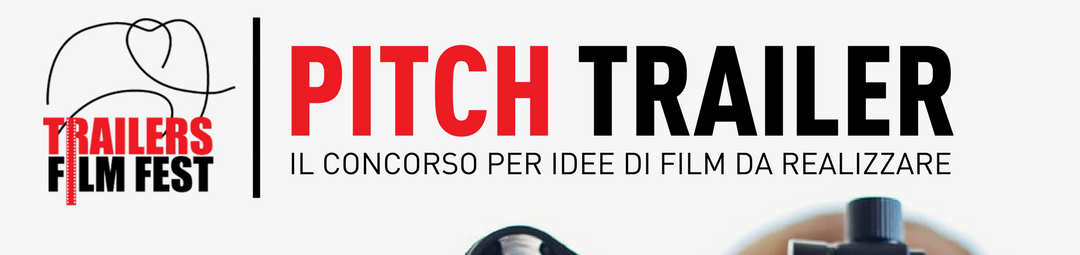 Scheda ISCRIZIONE CONCORSO PITCH TRAILER 2020    Nome ……………………………………    Cognome ………………………………..    Casa di produzione (se presente)……………………..    Titolo Pitch Trailer …………………………………….    Indirizzo …………………………..    Città ……………………………    Email …………………………………    Telefono …………………………….